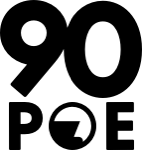 Linux System AdministratorNinety Percent of Everything is looking for Linux System Administrator to join our team on a full-time basis.Our goal is to revolutionise shipping by creating a suite of comprehensive software solutions for the Maritime industry. Our journey begins now. Over the next couple of years, our teams will build more than 30 products from the ground up. This includes everything from global vessel tracking to vessel performance analysis, crew optimization and so much more. This is an exciting and challenging opportunity to apply cutting-edge technology to revolutionising an iconic industry.Introduction to 90PoEOur tech stack consists of React, React Native and Flutter applications communicating using GraphQL to microservice containers orchestrated by Kubernetes. Most of our services is written in Golang with stream processing in Java, they use gRPC for communication, achieve high scalability thanks to Apache Kafka based event driven architecture, persist data to a mix of RDBS and No-SQL databases including PostgresDB, MongoDB, Cassandra, S3 and Elasticsearch. We follow CI/CD and agile methodologies to deploy into production multiple times per week. What’s in it for you? Working with latest cutting-edge technologiesDisrupting a century old industry in a startup environmentExposure to the reliability of OS for vessels at seaOpportunity to shape company-wide support and service proceduresWork with a diverse multicultural team in an agile environmentVariety of knowledge sharing and self-development opportunitiesCompetitive salaryExperience firsthand the squad-chapter-guild workflow model, our version of the Spotify modelResponsibilitiesCreate and maintain infrastructure services in our IoT infrastructure. Use best practices of Infrastructure as a Code approachAutomate the IoT infrastructure for the platform across multiple environments.Deploying and operating Kubernetes clusters with addons and applications inside it. Define/configure new addons, work with K8S operators, etcContinuously improve observability and monitoring practices in order to meet better SLAMaintain data layer of product (postgres, MQTT etc)Requirements Proficiency in:LinuxBashMicroservices architecture conceptsDocker, KubernetesConfiguration management (Ansible)Grafana/PrometheusRDBMS database (Postgres)gitOpsUnderstanding of Cloud Native/12 factor approachesNice to havePythonGolangIoT device deploymentCKAD/CKAPast experienceDemonstrated track record and proficiency in the points below:Delivering features autonomously with a high degree of team coordinationDelivering code based on precise architecture specDelivering code to productionMaintaining production ready codeCollaborating with multiple agile squadsEvent driven architectureMore about youGood level of EnglishWillingness to learn and open mind about new technologiesA collaborative approach and willingness to engage in an environment of active idea sharingAbility to learn autonomouslyExcellent all-round communications skills